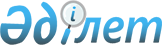 О внесении изменений в решение акима Мугалжарского района от 01 февраля 2013 года № 2 "Об образовании избирательных участков в Мугалжарском районе"Решение акима Мугалжарского района Актюбинской области от 30 ноября 2018 года № 11. Зарегистрировано Управлением юстиции Мугалжарского района Департамента юстиции Актюбинской области 30 ноября 2018 года № 3-9-216
      В соответствии со статьей 23 Конституционного Закона Республики Казахстан от 28 сентября 1995 года "О выборах в Республике Казахстан", статьей 33 Закона Республики Казахстан от 23 января 2001 года "О местном государственном управлении и самоуправлении в Республике Казахстан, аким Мугалжарского района РЕШИЛ:
      1. Внести в решение акима Мугалжарского района от 1 февраля 2013 года № 2 "Об образовании избирательных участков в Мугалжарском районе" (зарегистрированное в государственном реестре нормативных правовых актов № 3514, опубликованное в районной газете "Мұғалжар" от 6 февраля 2013 года) следующие изменения:
      приложение к указанному решению изложить в новой редакции согласно приложению к настоящему решению.
      2. Государственному учреждению "Аппарат акима Мугалжарского района" в установленном законодательством порядке обеспечить:
      1) государственную регистрацию настоящего решения в Управление юстиции Мугалжарского района;
      2) направление настоящего решения на официальное опубликование в Эталонном контрольном банке нормативных правовых актов Республики Казахстан.
      3. Настоящее решение вводится в действие со дня его первого официального опубликования.
      "СОГЛАСОВАНО"
      Председатель районной территориальной
      избирательной комиссии
      ________________Аскаров Г
      20 ноябрь 2018 год Избирательные участки Мугалжарского района Избирательный участок № 305 город Кандыагаш, микрорайон "Жастык" № 2, здание "Нефтегазодобывающее управление "Октябрьск Нефть" Акционерного общества "СНПС-АктобеМунайГаз"
      микрорайон "Жастык": № 1, 1"Б", 3, 4, 5, 6, 7, 9, 10, 10"А", 11, 12, 13, 14, 15, 15"Б", 16;
      улица Жумагалиева Атлаша Адилмухановича: № 1, 1"А", 2, 3, 4, 5, 6, 7, 8, 9, 10, 11, 12, 13, 13"А", 14;
      улица Ереван Баязитұлы Баймұхамбетов: № 5"А", 11, 12, 13, 14"А", 16"А", 18"А", 18"Б", 20. Избирательный участок № 306 город Кандыагаш, микрорайон "Жастык" № 47 "В", здание Центра обслуживания населения
      микрорайон "Жастык": № 39"А", 39"Б", 46, 47, 48, 49"А", 49"Б", 50;
      улица Нұрахмет Қаржаубаев: № 1"А", 1/1, 1/2, 2/1, 2/2, 2"А", 3/1, 3/2;
      микрорайон Болашак: № 1/1, 2, 3, 3"А", 4, 5, 6, 7, 8, 10, 11, 12, 13, 14, 15, 16, 17, 19/2, 21, 22, 23, 24, 25, 26, 27, 29, 30, 31, 32, 34, 35, 36, 37, 39, 40, 41, 42, 43, 44, 45, 46, 47, 48, 50, 54, 57, 59, 60, 61, 63, 64, 65, 66, 67, 69, 70, 71, 72, 74, 76, 77, 78, 79, 80, 81, 82, 83, 84, 85, 86, 87, 88, 89, 90, 91, 92, 93, 94, 95, 96, 97, 98, 99, 100, 101, 104, 105, 105"А", 106, 107, 107"А", 109, 111, 112, 113, 114, 115, 116, 117, 118, 119, 120, 121, 124, 127, 128, 129, 131, 132, 133, 134, 135, 136, 137, 138, 139, 141, 142, 143, 144, 145, 146, 147, 148, 152, 153, 154, 155, 156, 157, 160, 161, 168, 169, 169"А", 171, 174, 175, 176, 177, 178, 179, 180, 182, 183, 184, 185, 186, 188, 190, 192, 194, 197, 198, 198"А";
      микрорайон "Самал", кварталы:
      1 квартал: № 1, 2, 3, 4, 5, 6, 7, 8, 9, 10, 11, 11/1, 11/2, 13/2, 15,2, 16, 17, 17/1, 17/2, 18, 22, 23, 25, 27, 28, 29, 30, 31, 32, 33, 34, 36, 37, 41, 42, 43, 43"А", 47, 48, 51, 52, 53, 57, 58;
      2 квартал: № 2, 3, 4, 5, 9, 10, 11, 12, 13, 14, 15, 16, 19, 21, 23, 24, 25, 26, 27, 28, 30, 31, 32, 34, 35, 37, 40, 43, 45, 48, 54;
      3 квартал: № 1, 2, 4, 5, 7, 12, 13, 14, 18, 19, 20, 21, 22, 23, 25, 26, 28, 30, 31, 32, 34, 36, 37, 38, 40, 41, 42, 43, 44, 46, 47, 48, 53, 54, 55, 58, 59, 60, 61, 62, 63, 64, 65, 67, 68, 69, 70, 71;
      4 квартал: № 21, 31, 33, 38, 39, 40, 41, 43, 44, 45, 46, 47, 53, 54, 55, 56, 57, 59, 60, 61, 62, 63, 64, 65, 66;
      5 квартал: № 2, 3, 5, 10, 12, 16, 21, 22, 25, 34, 36, 38, 40, 42, 44, 45, 46, 49, 50, 51, 52, 53, 54, 55, 58, 59, 62, 64, 65;
      6 квартал: № 1, 3, 5, 6, 8, 9, 11, 12, 13, 15, 18, 22, 24, 26, 27, 28, 31, 34, 35, 38, 42, 51, 52, 53, 55, 56, 58, 59, 62, 64, 72;
      7 квартал: № 1, 2, 3, 5, 6, 7, 8, 11, 12, 13, 17, 18, 19, 20, 21, 22, 23, 25, 27, 28, 40, 56, 63, 66, 69;
      8 квартал: № 1, 2, 6, 15, 17, 23, 25, 36, 39, 41, 74, 90. Избирательный участок № 307 город Кандыагаш, микрорайон "Жастык", здание средней школы № 2
      микрорайон "Жастык": № 7"А", 17, 18, 19, 20, 21, 22, 23, 24, 25, 26, 27, 28, 29, 30, 30"А", 38"А", 38"Б". Избирательный участок № 308 город Кандыагаш, микрорайон "Жастык", здание средней школы № 4
      микрорайон "Жастык", многоэтажные дома: № 3"А", 5"А", 31, 31"А", 37"А", 37"Б", 40, 41, 44, 45, 78, 80, 81;
      микрорайон "Достык", многоэтажные дома: № 14. Избирательный участок № 309 город Кандыагаш, микрорайон "Достык", здание школы-гимназии № 3
      микрорайон "Достык", многоэтажные дома: № 13, 19"Б", 20, 21, 22, 23, 24, 25, 26;
      частные дома: № 1, 1"А", 2, 2"А", 3, 3"А", 4, 5, 5"А", 6, 6"А", 7, 8, 9, 10, 10"А", 10"Б", 10"А"/2, 11, 11"А", 11"Б", 12"А", 13, 13"Б", 13"В", 14, 15, 16, 17, 19, 19"А", 19"Г", 20, 21, 22"Б", 23"А", 25"Б", 26"А", 26"Д", 27, 28, 29, 30, 31, 32, 34, 36, 37, 39, 41, 42, 43, 44, 47, 48, 49, 49"А", 51, 51"А", 55, 56, 57, 59, 60, 60"А";
      поселок Газовиков: № 2"А", 3"А", 6, 7"А", 8, 11, 15, 16, 16/1, 16/2, 16"А", 16"Б", 17, 17"Б", 18, 19, 20, 20"А", 20"Б", 21, 21"А", 23, 23"А", 24, 24"А", 25, 26, 27, 27"А", 28, 28"А", 29, 30, 31, 31"А", 32, 32"А", 33, 33"А", 35, 36, 37, 38, 45, 47, 48, 49, 51, 53, 54, 55, 56, 57, 57"А", 58, 58"А", 59, 60, 60"А", 60"Б", 61, 61"А", 64, 64"А", 67, 67"А", 68, 68"А", 68"Б", 69, 70, 70"А", 71, 71/1, 71/2, 71"А", 71"Б", 72, 72/1, 72"А", 73, 74, 77, 78, 80, 81, 82, 83, 84, 86, 88, 90, 91"А", 92, 93, 94, 94"А", 94"Б", 95, 95"А", 96, 96"А", 97, 98, 98"А", 100, 102, 104, 106, 108, 110, 113, 113"А", 114, 114"А", 121, 123, 124;
      микрорайон "Самал", многоэтажные дома: № 26"А", 49;
      частные дома: № 1, 1"А", 2, 2"А", 3"А", 5, 8, 12, 16, 18, 19, 20/2, 22"А", 25, 29"А", 33, 34, 35, 40, 41, 46, 48, 48"Б", 55, 56, 57, 59, 60, 63, 68, 128. Избирательный участок № 310 город Кандыагаш, улица Нуркажы Урынбасарова, №46, здание спортивного клуба "Рауан" (арендный)
      улица Рахымжан Қошкарбаев: № 1, 1/1, 3, 3/1, 3/2, 4, 5, 6, 7, 7"А", 8, 8"А", 10, 11, 11"А", 13, 15, 17, 18, 19, 21, 22, 23, 23"А", 24, 25, 25/1, 25/2, 27, 27/1, 27/2, 29/1, 29/2, 30, 30/1, 30/2, 39, 41, 42, 43, 44, 44"А", 47, 48, 49, 50, 51, 56, 56/1, 57/2, 70, 76;
      улица Нуркажы Урынбасарова: № 1, 1"А", 1"Б", 1"В", 1"Г", 2, 2"А", 3, 3"А", 4, 4"А", 4"Б", 5, 5"А", 6, 6"А", 7, 8, 8"А", 9, 9"А", 10, 11, 11"А", 12, 13"А", 13"Б", 14, 14"А", 15, 15"А", 17, 17"А", 17"Б", 17"В", 18, 18"Б", 19, 19/1, 19/2, 19"А", 20, 20/2, 21, 21"А", 22, 23, 23"А", 24, 25, 25"А", 26, 26"А", 26"Б", 28, 28"А", 29, 30, 30"А", 31, 32, 32"А", 32"Б", 33, 33"А", 33"А"/2, 34, 34"А", 35, 36, 36"А", 38, 40, 40/1, 40/2, 41, 41/1, 41/2, 42, 42/1, 42/2, 42"А", 43, 43"А", 44, 45, 47, 47/1, 47/2, 48, 50, 52, 53, 54, 56, 58, 60, 60"А", 61"А", 63, 65, 66"В", 83, 96, 99, 100, 101, 192, 193, 194;
      улица Ілияс Жансүгирова: № 1, 1"Б", 2, 3"Б", 4, 5, 5"А", 6, 7, 7"А", 8, 9, 10, 12/1, 12/2, 13, 13"А", 13/1, 13/2, 14/1, 14/2, 15, 15/1, 15/2, 15"А", 15"А"/2, 16, 23/2, 24, 24"А", 27, 28, 28/1, 28/2, 29"Б", 30, 30/1, 30/2, 32, 33"А", 36, 37/1, 37/2, 38, 38/1, 38/2, 39/1, 39/2, 40, 40/1, 42, 42/1, 43, 43/1, 43/2, 44/1, 44/2, 45, 45/1, 45/2, 46/1, 46/2, 48/1, 48/2, 48"А", 48"Б", 49, 49/1, 49/2, 49"Б", 50"А", 50/1, 56, 56/1, 75, 75/1, 75/2, 78, 79, 80, 81, 84, 85, 86, 87, 88, 89, 90, 90/1, 90/2, 91"А", 93, 98, 99, 144, 145, 146, 146/1, 146/2, 148, 150;
      улица Пионерная: № 3, 4, 5, 6, 7, 8, 9, 10, 10"А", 10/1, 11, 12, 12"А", 12"В", 15, 15/1, 15/2, 15"А", 15"В", 16, 16"А", 17/1, 17/2, 18, 19, 21, 21"А", 29, 49, 50, 54;
      улица Полевая: № 17, 21, 23, 25, 27, 29, 31, 39, 41, 43, 45, 47, 49, 51, 53, 55, 57;
      улица Бейімбет Майлин: № 2, 2/1, 4, 5/1, 6, 7, 8, 9, 10, 11, 12, 13, 14, 14"А", 16, 18, 21"А", 25"А", 26, 28, 28"А", 30, 30"Б", 34, 91, 94;
      поселок Нефтяников: № 1/1, 1"А", 1"Б", 2"А", 3"А", 6/1, 6/2, 9, 16, 20/1, 24"А", 25/1, 25/2, 25"А", 26/1, 26/2, 28/1, 28/2, 29/1, 29/2, 30/1, 30/2, 30"В", 31/1, 31/2, 32/1, 32/2, 33/2, 34/2, 35/2, 36/1, 36/2, 38, 39, 40/1, 40/2, 41, 48/1, 52/1, 80/2, 104, 105, 106, 107, 108, 109, 110/1, 110/2, 112, 120, 121, 128;
      улица Достык: № 1/1, 2/2, 5, 5"А", 6, 6/1, 6/2, 7, 7/1, 10/1, 10/2, 10"А", 11"А", 12/1, 12/2, 12"А", 13, 15/1, 15/2, 16/1, 17/1, 17/2, 18/1, 18/2, 19, 20/1, 20/2, 21/1, 21/2, 22/1, 22/2, 23/1, 23/2, 24/1, 24/2, 24/4, 25/1, 25/2, 26/1, 26/2, 27/1, 27/2, 28, 29, 30, 30/1, 30/2, 30"А", 30"В", 31/1, 31/2, 32, 32/1, 32/2, 33/1, 33/2, 34/1, 34/2, 35, 35/1, 35/2, 36/1, 36/2, 37, 39, 41"А", 42, 43, 43/1, 43/2, 45/1, 45/2, 46/1, 46/2, 47/1, 47/2, 48/1, 48/2, 49/1, 49/2, 50/1, 50/2, 51"А", 51/1, 51/2, 52/1, 52/2, 53, 55, 56, 57, 57/1, 57/2, 58/1, 58/2, 59, 59/1, 59/2, 78/1, 78/2, 79/1, 79/2, 80, 80/1, 80/2, 102, 103, 116;
      проспект Жеңіс: № 1, 1"А", 1"Б", 2, 3, 3"А", 3"Б", 3/1, 3/3, 3/4, 4, 4/1, 4/2, 4"А", 4"Б", 5, 5"А", 5"Б", 6, 6"А", 7"А", 9, 9"А", 10, 10/1, 11, 12, 12"А", 13, 13"А", 14, 15/2, 16, 18, 19/1, 19/2, 20, 21, 22, 22/2, 22/3, 22/4, 23/1, 23/2, 24/4, 25/1, 25/2, 26, 27/1, 27/2, 28, 29/1, 29/2, 30/1, 30/2, 32, 34, 34/1, 34/2, 35, 36, 37, 38, 40, 44, 51, 53, 55, 57, 57/2, 59, 61, 63, 65, 67, 69, 71, 73, 75;
      улица Көбеген Ахметұлы Ахметова: № 2, 4, 6, 6/1, 6/2, 8, 51, 51/1, 51/2, 97;
      улица Омаша Өмирбаева: № 1, 1/1, 1/2, 2, 3/1, 3/2, 5/1, 5/2, 5"А", 6, 8, 12, 14, 14"А", 15, 16, 20, 22, 24, 26, 26/1, 26"А", 28;
      улица Ереван Баязитұлы Баймұхамбетов: № 1, 3, 4, 6, 7, 8, 8"А", 10, 10"А", 12, 14, 16;
      улица Желтоқсан: № 1, 2"А", 3, 4, 5, 6, 6"А", 7, 8, 9, 10, 11, 11"А", 11"Б", 14, 16, 34, 38. Избирательный участок № 311 город Кандыагаш, переулок Трансформаторная №2, здание Кандыагашского политехническо-экономического колледжа
      улица Жамбыл Жабаева, частные дома: № 1, 1/1, 1/2, 1"А", 1"В", 2, 2"А", 2/1, 3, 3"А", 3/1, 3/2, 3/3, 4, 4/1, 4/2, 5, 5/1, 5/2, 5/4, 5"А", 6, 6/1, 6/2, 7, 7/2, 8, 8"А", 8/1, 8/2, 8/3, 10, 10"А", 10"Б", 10"В", 12, 13/1, 13/2, 14, 15, 15/1, 15/2, 15/3, 15,4, 15/6, 15/7, 15/8, 15/9, 15/10, 15/11, 15"А", 18"Б", 20, 20"Б", 22, 23, 23"А", 24, 25, 26, 26"А", 28, 30, 32, 34, 36, 36"А", 38, 40 , 42, 44, 46, 48, 50, 52, 57, 58"А", 62"А", 68;
      многоэтажный дом: № 10;
      улица Есет батыра, частные дома: № 1, 1/1, 1/2, 1/3, 2, 2/1, 2/2, 3, 3/1, 3/2, 4, 5/1, 5/2, 5/3, 5/4, 6, 6/1, 6/2, 7/1, 7/2, 7/3, 9, 10"А", 10"Б", 10"В", 11, 12"А", 12"Б", 13, 13/1, 13/3, 13/4, 14, 14"А", 14"Б", 16, 17, 17"А", 17"Б", 18, 19, 19"А", 19"Б", 19"Е", 20, 21, 22, 23, 24, 24"Б", 25, 26, 26"А", 27, 27"А", 28, 29, 30, 30"Б", 31, 31"А", 32, 34, 35, 36, 37, 38, 39, 40, 41, 42, 43, 44, 45, 46, 47, 48, 49, 50 , 51, 52, 53, 54, 54"А", 55, 55"А", 56.
      улица Сұлтанмахмут Торайғыров, частные дома: № 1/1, 1/2, 1/3, 1, 2, 2/1, 2/2, 3, 3/1, 3/2, 4/1, 4/2, 5/1, 5/2, 6, 6/1, 6/2, 7, 7"А", 8, 8"А", 9, 10, 11, 12, 12"А", 13, 13"А", 14, 14"А", 15"А", 17, 18, 19, 19"Б", 20, 20/1, 20"А", 20"Б", 22, 22"А", 22/2, 23, 24, 25, 25"А", 26, 27, 28, 28"А", 28"Б", 29, 29"А", 30, 30"Б", 31, 31"А", 31"Б", 32, 32"А", 32"Б", 33, 34, 34"А", 35, 35"А", 35"Б", 36, 36"А", 37"А", 37"Б", 38"А", 38, 38"А"/1, 39, 40, 41, 41"А", 42, 42"А", 42"Б", 43, 44, 44"А", 44"Б", 45, 46, 47, 47/3, 48, 49, 51, 52, 52"В", 53, 53"А", 54, 54/1, 55, 55"А", 56, 57, 58, 59, 59"А", 60, 61, 62, 62"А", 63, 64, 64"А", 65, 67, 68, 70;
      многоэтажные дома: № 15, 16, 17, 19, 21, 23;
      улица Ахмет Жұбанов, частные дома: № 1, 1/1, 1/2, 1"А", 1"А"/1, 1"А"/2, 1"Д", 1"Д"/2, 2, 2"А", 3/2, 4/4, 4"А", 5, 5/1, 6, 7, 8, 8/1, 8/2, 8"А", 8"А"/1, 8"А"/2, 9, 10, 12, 14, 14/1, 14/2, 14/3, 14/4, 14"А"/1, 14"А"/3, 15, 15"А", 16, 16/2, 16"А", 17, 17/1, 17/2, 18, 18"А", 20, 20"А", 21, 21/1, 21/3, 21"А", 22, 22/1, 22/3, 24, 24/1, 24/2, 25, 25/1, 25"А", 26, 26/1, 26/2, 27, 27/1, 28, 29, 29/1, 29/2, 32, 33, 34, 36, 37, 38, 39, 39"Б", 39"В", 40, 41, 42, 43"А", 44, 44"А", 45, 45"А", 46, 48, 49, 50, 51, 53, 53"А", 53"Б", 53"В", 54, 54"А", 55, 55"А", 55"Б", 56, 57, 57"А", 57"Б", 57"Г", 58, 58"А", 59, 59"Б", 60, 61, 61"А", 62"А", 63, 63"Б", 64, 65, 65"Б", 65"В", 66, 66"А", 67, 67"А", 68, 69, 69"А", 70, 71, 71"А", 71"Б", 72, 73, 73"А", 74;
      многоэтажные дома: № 6, 16, 19;
      улица Амангелды Иманова, частные дома: № 2, 3, 3/1, 3/2, 4/1, 4/2, 8/1, 8/2, 10, 10/1, 10/2, 11, 12, 12/1, 12/2, 12"А"/2, 13, 13/1, 13/2, 13"А", 14, 14"А", 15, 15"А", 15"Д", 16, 17, 17"А",17"Б", 18, 19, 19"А", 20, 21, 21"А", 22, 23, 23"А", 24, 25/1, 25/2, 26, 27, 27"А", 28, 29, 29/1, 29/2, 29"А", 29"Г", 30, 32, 34, 36, 38, 39/1, 40, 41/3, 41"А", 42, 44, 45"Б", 46, 47"А", 47, 48, 49, 50, 52, 53, 54, 56, 58, 60, 62, 62"А", 64, 66, 67, 68, 68"А", 70, 74, 74"А",76, 78, 84, 86, 90, 92, 94, 98, 100, 102, 106, 108;
      многоэтажный дом: № 15;
      улица Нурпеис Байганина, частные дома: № 8, 8"А", 8"Б", 8/1, 8/2, 8/3, 8/4, 8/5, 11, 13, 14, 15, 16, 17, 18, 19, 19/1, 19"А", 20, 21, 22, 23, 24, 25, 26, 27, 28, 29, 30, 31, 32, 33, 34, 34"А", 35, 36, 37, 38, 39, 40, 41, 42, 43, 43"А", 44, 45, 46 ,47, 48, 49, 50, 51, 52, 52"А", 53, 54, 55, 56, 57, 60;
      многоэтажные дома: № 2, 3, 5, 7, 10, 12;
      улица Степная: № 1, 1/1, 1/2, 1"А", 1"А"/1, 1"А"/2, 1"Б", 2, 2/1, 2/2, 3, 3/1, 3/2, 3"А", 3"А"/2, 4, 4/1, 4/2, 4"А", 4"А"/1, 4"А"/2, 5"А", 5"А"/1, 5"А"/2, 5/1, 5/2, 6/1, 6/2, 6"А"/1, 6"А"/2, 6"Б", 7"А", 7/1, 7/2, 7"А"/1, 7"А"/2, 8, 8/1, 8/2, 8"А", 8"А"/1, 9, 9/1, 9/2, 9"А", 9"А"/1, 9"А"/2, 10, 10/1, 10/2, 10"А", 10"Б", 10"Б"/1, 10"А"/1, 10"А"/2, 11, 11/1, 12, 12"А", 12/1, 12/2, 13, 13/1, 13/2, 18, 18/1, 18/2, 20, 20"В"/1, 20"В", 21, 22, 22/1, 22/2, 23, 23/1, 23/2, 24, 24/1, 24/2, 24"А", 24"Б", 25, 25"А", 25"Б", 25/1, 25/2, 26, 51, 69, 69"А", 69"Б", 69"Б"/1, 69"Б"/2, 69"В", 69"В"/1, 69"В"/2, 71, 74;
      улица Бейімбет Майлин: № 1, 1/1, 1/2, 1"А", 2/1, 2"Б", 3/1, 3/2 , 4/2, 5, 5"А", 5/1, 5/2, 9, 9"А", 10"А", 11"А", 17, 17"Б"/1, 18"А", 19"А", 19"Б", 20, 21, 21"А", 23, 24, 25, 25"А", 26, 28, 28"А", 30, 30"А", 30"Б", 97;
      улица Теміржолшылар: № 1, 1/1, 1/2, 1"А", 1"Б", 2, 2"В", 3, 3"А", 3"Б", 4, 4/1, 4/2, 4"А"/1, 4"А"/2, 4"Б"/2, 5/1, 5/2, 5"А", 5"А"/1, 6, 7, 7/2, 8, 8"А", 9"А", 9"Б", 10, 10"А", 10"Б", 11, 11"А", 12, 13, 14, 14"А", 15, 16, 16"А", 17, 17"А", 17"Б", 17"А"/1, 17"А"/2, 17"Б"/1, 18, 18"А", 19"А", 19"Б", 19/2, 20, 22, 30, 30"А", 30"Б";
      переулок Базарный: № 3, 5, 7, 11, 13, 15;
      переулок Мұса Әнешов: № 1, 3, 5, 6, 7, 10, 10"А", 11, 12, 13, 14, 15, 16, 18, 20, 21, 22, 23, 24, 25, 26, 27, 31, 37, 57, 109/1;
      улица Асанхана Калиева: № 2, 3, 3/1, 3/2, 8, 10, 10"А", 10/1, 10/2, 12, 12/1, 12/2, 14, 16, 18, 18"А";
      переулок Школьный: № 5, 6, 7, 7/1, 7"А"/1, 8, 8/1, 8/2, 10, 10/1, 10/2, 13, 15, 15/1, 43;
      переулок Строительная: № 17;
      переулок Трансформаторная: № 16. Избирательный участок № 312 город Кандыагаш, улица Жамбыл Жабаев № 54, здание районного Дома культуры
      улица Жамбыл Жабаева, частные дома: № 68"А", 68"Б", 69, 70, 72, 72"А",72"Б", 72"В", 74, 74"А", 74"Б", 74"Б"/1, 76, 78, 80;
      многоэтажные дома: № 19, 21;
      улица Есет батыра: № 57, 59, 61, 62, 64, 65, 67, 69, 71, 71"А", 72, 73, 74, 75, 76, 77, 78, 79, 80, 80"Б", 81, 82, 83, 84, 85, 86, 87, 87"А", 87"Б", 87"Г", 88, 89, 90, 100;
      многоэтажные дома: № 12, 16, 18, 20;
      улица Сұлтанмахмут Торайғыров: № 62, 69, 70,71, 72, 73, 74, 75, 76, 77, 78, 79, 80, 81, 83, 84, 85, 85"А", 86, 88, 89, 90, 91, 92, 93, 94, 95, 96, 97, 98 , 99, 118;
      улица Ахмет Жұбанов: № 71"Б", 75, 75"В", 76, 78, 79, 80, 81, 83, 83"Б", 85, 86, 87, 87"Б", 88, 89, 90, 90"А", 91, 92, 93, 94, 95, 96, 97, 98, 99, 100, 101, 102, 104, 106, 108;
      улица Амангелды Иманова: № 31/1, 31"А"/1, 31"А"/2, 39/1, 39/2, 41, 41/1, 41/2, 41/3, 41"А", 41"Б", 41"Б"/1, 41"А"/1, 41"А"/2, 41"В"/2, 43, 43"А", 43/1, 45, 45"Б", 47, 47"А", 49"А", 51, 51"В", 53, 53"А", 55, 55"А", 55"В", 55"Г", 57, 59, 63, 65, 65"А", 67, 69, 69"А", 71, 75, 77, 77"А", 78, 79, 81, 83"А", 85, 87, 89, 91, 95"А", 97, 99, 99"А", 100, 101, 101"А", 102, 105, 105"А", 105"В", 105"Б", 107, 108, 109, 109/1, 109/2, 110, 112, 112"А", 114, 115, 115"А", 115"Б", 116, 119, 120, 121"А", 122, 123, 123"А", 124, 126, 127, 129, 130, 131;
      улица Нурпеис Байганина: № 52"А", 58, 59, 60, 61, 62, 63, 64, 65, 66, 67, 68, 69, 70, 71, 72, 73, 74, 75, 76, 78, 79, 80, 81, 82, 83, 84, 85, 86, 87, 88, 89, 90, 90"А", 91, 93, 94, 95, 96, 97, 98, 100, 102, 103, 105, 106, 107, 108, 109, 109"А", 110, 111, 112, 120"А";
      улица Степная: № 71, 71"А", 71"Б", 73, 73"А", 73"Б", 73"В", 74, 74"А", 75, 75"А", 75"Б", 75"В", 78, 79"А", 80, 81, 81"А", 83, 83"А", 83"А"/1, 83"А"/2, 84, 84/2, 85, 85"А", 85"А"/1, 85"А"/2, 87, 87/1, 87/2, 87"А"/1, 87"А"/2, 89, 89"А"/1, 89"А"/2, 89"Б", 90, 91, 92, 93, 94, 95, 96, 97, 98, 100;
      улица Сакен Сейфуллина: № 3, 5, 10, 11, 13, 15, 16, 18, 21, 23, 25, 27, 29;
      переулок Почтовый: № 1, 2, 3, 4, 5, 6, 9, 10, 11, 12, 13, 14, 19, 20, 21, 22, 24, 49;
      переулок Рабочий: № 1, 3, 4, 5, 8, 10, 13, 15, 16, 18, 19, 21, 23, 25, 40;
      переулок Тупиковый: № 3, 4, 5, 6, 7, 8, 11, 12, 13, 14, 15, 15/1, 16, 17, 20;
      переулок Вокзальный: № 4, 5, 10, 12, 13, 15, 16, 17, 21, 23, 24, 25, 25"А", 25"Б", 27, 33, 35/2, 36, 67. Избирательный участок № 313 город Кандыагаш, улица Есет батыр №139, административное здание Кандыагашского электроснабжения Актюбинской дистанции электроснабжения
      улица Жамбыл Жабаева, частные дома: № 82, 84, 86, 88, 90, 90"А", 91, 91"А", 94, 96, 98, 100, 101, 102, 103, 104, 105, 105"А", 106, 108, 109, 110, 110"А", 111, 112, 112"А", 112"Б", 114, 114"А", 115, 116, 116"А", 118, 118"А", 120, 121, 122, 122"А", 122"Б", 124, 125, 125"А", 126, 126"Б", 127, 128, 131, 132, 132"А", 133, 134, 135, 137, 137"А", 138, 140, 142;
      многоэтажные дома: № 68, 69, 70, 71, 72, 73, 74, 75, 81;
      улица Есет батыра: № 91, 92, 93, 93"А", 94"А", 95, 95"А", 96, 97, 97"А", 98, 99, 99"А", 100, 101, 101"А", 102, 103, 103"А", 104, 105, 105"А", 105"Б", 106, 107, 107"А", 109, 109"А", 110, 111, 111"А", 112, 113, 114, 115"А", 116, 117, 117"А", 118, 119, 119"А", 120, 121, 121"А", 121"Б", 122, 123, 124, 125, 125"А", 126, 127, 127"А", 128, 129, 130, 130"А", 131, 132, 133, 133"А", 133"Б", 133"В", 134, 136, 137"Б";
      улица Сұлтанмахмут Торайғыров: № 100, 100"А", 101, 101"Б", 102, 103, 103"А", 103"Б", 104, 104"А", 105, 105"А", 106, 106"А", 107"Б", 108, 108"А", 109, 110, 110"А", 111, 112, 112"Б", 114, 114"А", 114"Б", 115, 115"А", 116, 117, 118, 118"А", 119, 119"А", 119"Б", 120, 120"Б", 121, 121"Б", 122"Б", 123"А", 124, 125, 125"А", 126, 126"А", 126"Б", 127, 127"А", 128, 128"А", 129"А", 131, 131"А", 132, 132"А", 133, 134, 134"А", 135, 136"А", 137, 137"А", 137"Б", 138, 138"A", 140, 142"A";
      улица Ахмет Жұбанов: № 64, 101, 102, 103, 105, 107"А", 108, 109, 109"А", 110, 111, 112, 113, 115, 116, 117, 118, 119, 120, 121, 122, 122"А", 125, 126, 127, 128, 129, 130, 131, 132, 135, 136, 137, 138, 138"А", 139, 140, 142, 144, 145;
      улица Амангелды Иманова: № 83"А", 93"А", 107, 109, 109/2, 115, 116, 132, 133, 134, 136, 137, 138, 144, 146, 148;
      улица Нурпеис Байганина: № 114, 115, 116, 117, 119, 120, 120"А", 120/1, 120/2, 120"А", 122, 123, 123"А", 124, 125, 127, 129, 129"А", 133, 135, 137, 148;
      улица Степная: № 99, 100, 101, 102, 103, 104, 104"А", 105, 106, 106"А", 106"Б", 108, 108"А", 109, 110, 111, 112, 113, 114, 115, 115/1, 115/2, 116, 118, 120, 122, 124/1;
      улица Утеген Калыбаева: № 1, 3, 4, 5, 7, 9, 10, 11, 13, 15, 16, 17, 19, 21, 23, 25;
      улица Бейбітшілік: № 1, 1/1, 1/2, 2, 2/1, 2/2, 12, 14, 14/3, 14"А", 14"В", 18, 18"А", 19, 20, 20"А", 22"А", 23, 24, 24"А", 25, 26, 27, 28, 28"А", 28/1, 29, 29"А", 29"В", 30, 30"А", 32, 34, 35, 35/1, 35/2, 37, 37/1, 37/2, 40, 40"А", 44"А", 48"А", 49, 49"А", 50, 52, 54, 79, 79"А", 79"В", 81;
      улица Западный городок: № 1, 1/1, 1/2, 2, 1/3, 2/1, 2/2, 2/3, 2/4, 3, 3/1, 3/2, 4, 4/1, 4/2, 4/3, 5, 6, 7, 8, 14, 18, 19, 19"А", 20, 20"А", 20"Б", 20"В", 21, 23, 24, 26, 27, 30, 31. Избирательный участок № 314 город Кандыагаш, улица Юрий Гагарина № 8, здание средней школы № 1
      улица Елубай Кодаров: № 2, 3, 3/1, 3/2, 3"А", 4, 4/1, 4/2, 6, 6/1, 6/2, 8, 9, 9/2, 10, 10"А", 12, 12"А", 13, 13/1, 13/2, 14;
      улица Гриненко Ивана Николаевича: № 1, 1/1, 1/2, 2, 3, 4, 5, 6/1, 7, 7"А", 8, 8"А", 9, 10, 11, 12, 13, 14, 15, 16, 17/1, 18;
      улица Юрий Гагарина, частные дома: № 1, 2/1, 2/2, 2/3, 2/4, 4"А", 4/1, 4/2, 4/3, 4/4, 6/1, 6/2, 7, 7"А", 8"А", 9, 10, 10"А", 11, 12, 13, 14, 15, 17, 19, 21, 23, 25, 29, 30, 30"А";
      многоэтажные дома: № 1, 2, 3, 4, 5, 6, 8;
      улица Мира: № 1, 2, 3, 4, 5, 6, 7, 8, 9, 10, 11, 12, 13, 14, 15, 17, 18;
      улица Тулегена Байкунова, частные дома: № 4, 5, 6, 7, 7/1, 7/2, 7/3, 7/4, 7"А", 8, 8"А", 10, 11, 12, 14, 15, 16, 17, 18, 20, 22, 28, 72, 73, 75, 75/1, 75/2, 77;
      многоэтажные дома: № 1, 3, 4, 5, 69, 70, 71;
      улица Салима Шынтасова, частные дома: № 1, 2, 2/1, 2/2, 2/3, 2/4, 3, 4, 4/1, 4/2, 5, 6, 6/2, 7, 9, 10, 10/1, 10/2, 11, 13, 13/1, 13/2, 14, 15, 15/1, 15/2, 16, 17, 17/1, 17/2, 18, 18/1, 18/2, 21, 21/2, 21/3, 22"А", 26, 29, 29"А", 31, 33, 34, 35, 35"А", 35"Б";
      многоэтажные дома: № 1, 3, 5, 7, 9, 69;
      переулок Актюбинский: № 3, 4, 4/1, 4/2, 4/3, 5, 8"А";
      улица Ахмет Байтұрсынов, частные дома: № 2, 3"А", 4, 4"А", 5"А", 5"Б", 6, 7, 8, 8"Б", 9, 10, 10"А"/2, 12, 13, 14, 14"Б", 18, 18/1, 18/2, 19, 19/1, 19/2, 20, 20/1, 20/2, 20"А", 22, 22/1, 22/2, 22"А", 23, 23/1, 23/2, 24, 24/1, 24/2, 26, 26/1, 26/2, 26/3, 26"А", 28, 28/1, 28/2, 29, 30"А", 55;
      многоэтажные дома: № 4, 6, 10, 12;
      улица Сұлтанмахмут Торайғыров: № 143, 144, 144"А", 144"Б", 144"В", 145, 146, 146"А", 146"Б", 147, 148, 148"А", 148"Б", 149, 150, 150"А", 152, 154, 156;
      ЛТЦ: № 15/1, 15/2, 15/3, 15/4, 15/5, 15/6, 15/8;
      улица Воздушная: № 1, 2, 3;
      РТС: № 1/1, 1/2, 1/3,1/4, 1/6, 1/8, 3;
      Разъезд № 47. Избирательный участок № 315 город Эмба, улица Бауыржан Момышулы №5, здание средней школы №4
      улица Бауыржан Момышулы: № 45, 45"А", 45"Б", 45"В", 46, 46"В", 47, 49, 49"А", 53, 55, 59;
      улица Жағыпар Әміров: № 26"Б", 26"Г" 28, 30, 32, 34, 36, 38, 40, 40"А", 44, 44"А", 46, 46"А",48, 48"А", 50, 50"А", 52, 52"А", 54, 54"А", 56, 63, 65, 67, 69, 73, 75, 77, 79, 81, 83, 85, 87, 89, 91, 93, 95, 97, 99;
      улица Есет - Батыра: № 68, 69, 70, 72, 73, 74, 75, 76, 77, 78, 79, 80, 81, 82, 83, 84, 85, 86, 87, 88, 89, 90, 91, 92, 94, 95, 96, 97, 98, 100, 101, 103, 105, 106, 107, 108, 109, 110, 111, 112, 113, 114, 115, 116, 117, 118, 119, 120, 121, 122, 123, 124, 125, 126, 127, 128, 129, 130, 131, 132, 133, 134, 135, 136, 137, 138, 138"А", 139, 141, 143, 145, 147, 149, 153, 155, 157, 159, 161, 163, 165, 167, 169, 171, 173, 175, 177, 183, 185, 187, 189, 191, 191"А", 193, 193"А", 195, 195"Б", 197, 197"А", 199, 199"А", 201, 201"А", 203, 203"А", 205, 205"А", 207, 207"А", 209, 209"А", 211, 211"А", 215"А", 217, 223, 227, 229;
      улица Ахмет Жубанова: № 48, 51, 52, 53, 54, 55, 56, 57, 58, 60, 61, 63, 64, 65, 66, 69, 70,71, 72, 72"А", 74, 75, 76, 77, 78, 79, 81, 83, 85, 89, 93, 95, 97, 101, 103, 107, 109, 113, 115, 121, 123, 125, 131, 133, 135, 137, 141, 143, 145, 147, 149, 151, 155, 159, 180;
      улица Талгат Бигельдинова: № 21, 31, 32, 33, 35, 37, 38, 39, 41, 45, 47, 49, 51, 53, 55, 57, 59, 61, 63, 65, 67, 69, 71, 72, 73, 77, 83, 84, 85, 87, 91"А", 93, 95, 97, 99, 99"А", 101, 103, 105, 107, 109, 111, 113, 117, 121, 123, 125, 129, 130, 131, 133;
      улица Амангелды Иманова: № 19, 20, 21, 22, 23, 24, 25, 26, 27, 28, 29, 30, 31, 33, 35, 37, 39, 41, 43, 47, 49, 51, 55, 57, 59, 61, 63, 65, 67, 69, 73, 77, 79, 81, 83, 85, 89, 93, 95, 97, 99, 101,103, 105, 107, 109, 111, 113, 115, 117;
      улица Казыбек би: № 15, 19, 21, 23, 25, 27, 29, 31, 33, 35, 39, 41, 43, 45, 47, 49, 51, 53, 55, 57, 59, 61, 63, 65, 69, 71, 73, 75, 77, 79, 81, 85, 87, 88, 91, 93;
      улица Толе би: № 51, 52, 54, 56, 58, 60, 61, 62, 63, 64, 65, 66, 68, 69, 70, 71, 72, 73, 74, 74"А", 75, 76, 76"Б", 77, 79, 80, 81, 84, 85, 90, 94, 96, 98, 100, 102, 104, 106;
      улица Ибрай Алтынсарина: № 25"А", 26, 27, 28, 29, 32, 33, 33"А", 35, 37, 37"А", 39, 43, 45;
      улица Шокан Валиханова; № 46, 50, 52, 54, 56, 58, 59"A", 60, 62, 64, 64"А", 66, 68;
      Переулок Зинеш Бралов; № 1, 1"А", 2, 3, 4, 6, 7, 8, 10, 10"А", 10"Б", 12, 12 "А", 14, 16, 17;
      улица Мөңке Би: № 2, 2"А", 3, 4, 4"А", 4"Б", 5, 5"А", 6, 6"А", 7, 8, 8"А", 9, 10, 10"А", 11, 12, 12"А", 13, 13"А", 14, 14"А", 15, 15"А", 16, 16"А", 18;
      тупик Локомотив: № 1, 3, 4, 5, 5"А", 6, 7, 8, 9, 10, 11;
      дома ПМС-3: № 2, 3, 4, 5, 6, 7, 8, 9, 10, 11, 12, 13, 14, 15, 17, 19, 21, 23, 25, 27, 29, 31, 31"А", 32, 33, 35, 35"А", 37, 39, 41;
      улица Метеостанция: № 1, 2;
      станция Киргизский;
      разъезд №56. Избирательный участок № 316 город Эмба, улица Ж.Тулепбергенова № 5, здание средней школы № 2
      улица Төкеш Жездібаев; № 2, 8, 12, 14, 14"А", 16, 18, 19,22, 26, 30, 32, 36, 40;
      улица Забиқұлла Елубаева: № 3, 4, 5, 6, 7, 8, 9, 10, 12, 13, 14, 16, 17, 18, 19, 22, 22"А", 23, 24, 25, 25"А", 27, 28, 29, 30, 31, 33, 35, 36, 37, 37"А", 39, 40, 41, 42, 43, 44, 45, 46, 46"А", 47"А", 49, 50, 50"А", 51, 52, 53, 53"А", 54, 55, 56, 56"А", 57, 58, 58"А", 59, 60, 62, 63, 64, 65, 66, 66"А", 68, 69, 70, 71, 72, 74, 75, 76, 77, 78, 79, 80, 81, 82, 83, 85, 86, 87, 88, 89, 90, 90"А", 92, 93, 94, 95, 96, 97, 98, 99, 101, 102, 103, 105, 107;
      переулок Жамбыл Жабаева: № 5, 6, 7, 10, 11, 12, 13, 14, 15, 20, 22, 26, 27, 28, 36, 42;
      улица Сергазы Мамбетова: № 4, 4"А", 4"Б", 6, 6"А", 6"Б", 8, 9, 10, 10"А", 13, 15, 17, 18, 18"А", 20, 22, 23, 24, 25, 26"А", 27, 28, 30, 31, 33, 34, 35, 36, 37, 40, 41;
      улица Көккөз Алпанов: № 4, 5, 6, 6"А", 7, 8, 9, 11, 12, 12"А", 13"А", 13"Б", 14, 14"А", 15, 16, 17, 18, 18"А", 22, 23, 23"В", 24, 25, 26, 26"А", 27, 27"А", 27"Б", 28, 28"Б", 29, 29"А", 29"Б", 30, 30"А", 31, 33, 34, 36, 36"А", 37, 38"А", 40, 41, 42, 42"А", 42"Б", 43, 44, 45, 46, 46"А", 47, 47"А", 48;
      улица Сәкен Сейфуллин: № 2, 3, 4, 7, 8, 9, 10, 11, 12, 14, 15, 18, 22, 24, 25, 26, 27, 28, 29, 33, 35, 35"А", 37, 41, 43, 47, 51, 53, 55;
      переулок Ермағамбет Алдаберген: № 3, 5, 6"А", 7, 7"А", 8, 8"А", 9, 10, 10"А", 11, 11"А", 11"Б", 12, 16, 20, 20"А", 21"Б";
      улица Кабанбай батыр: № 3, 4, 5, 5"А", 6, 7, 7"А", 8, 10, 14;
      улица Илияс Жансүгіров: № 1, 2, 3, 4, 5, 6, 6"А", 8, 9, 10, 11, 12, 13, 14, 15, 17, 18, 19, 20, 20"А", 21, 21"Б", 22, 24, 25, 26, 27, 28, 28"А", 30, 41;
      переулок Центральный: № 1, 2, 4, 5, 6, 7, 8, 10, 11, 12, 13, 14, 15, 17, 19, 20;
      улица Әбілхайыр хан: № 4, 5, 6, 7, 8, 8"А", 9, 10, 12, 13, 14, 16, 16"А", 17, 18, 18"А", 24, 25, 26, 27, 28, 30, 31, 33, 35, 36, 37, 39;
      улица Сапа Жездібаев: № 2, 4, 5, 7, 8, 9, 9"А", 12, 14, 15, 16, 17, 18, 19, 20, 21, 23, 25, 26, 27, 27"А", 28, 29, 30, 32, 34, 36;
      переулок Достық: № 1, 2, 3, 5, 8, 9, 11, 13;
      улица Әлия Молдағұлова: № 1, 1"А", 2, 3, 3"А", 4, 5, 5"А", 6, 7, 7"А", 8, 9, 11, 11"А", 13, 13"А", 15, 17, 19, 19"А", 21, 21"А", 23, 23"А", 25, 27, 29, 33;
      улица Жиенгали Тілепбергенова: № 1, 1"А", 2, 3, 4, 5, 6, 7, 7"А", 8, 9, 10, 12, 14, 15, 16, 16"А", 17, 18, 20, 20"А", 22"А", 24, 26, 26"А", 26"Б", 28, 30, 32, 34, 36, 38, 38"А", 40, 40"Б", 41, 42, 44, 46, 46"А", 50, 50"А", 52, 56;
      улица Айтеке Би: № 1, 1"Б", 2, 3"А", 4, 6, 7, 8, 10, 11, 14, 16, 18, 20, 22, 24, 26, 26"А", 26"Б", 26"В", 28, 29, 30, 32, 34, 36, 40, 40"Б", 40"В", 50"А";
      улица Ртс: № 1, 1"А", 2, 3, 4, 5, 6, 7, 8, 9;
      улица Нефтебаза : № 1, 2, 3, 4, 5, 6, 6"А";
      улица Жем: № 1, 2, 3, 5, 6, 7;
      переулок Первомайский : № 1, 2, 3, 5, 6, 7, 8, 13, 15, 16, 18, 18"А", 20, 20"А", 22, 22"А", 23, 24, 26"А", 36, 38, 40"А", 44"А";
      поселок СМП-614: № 1, 1"А", 2, 3, 4, 5, 6, 7, 7"А", 8, 10, 13, 18, 19, 23, 25, 29, 29"А", 37, 39;
      разъезд Кудук. Избирательный участок № 317 город Эмба, улица Айтеке би № 21, здание средней школы № 7
      улица Төкеш Жездібаев: № 3, 5, 9, 17, 19, 20, 23, 25, 27, 29, 31;
      переулок Деповская: № 3, 5, 7, 8, 8"А", 10, 13, 14, 15, 17, 18, 20, 21;
      переулок Мугалжар: № 7, 8, 13, 14, 19, 20, 21;
      переулок Дальный: № 11, 12;
      улица Жиенгали Тілепбергенов: № 80, 82, 84, 86, 87, 88, 89, 90, 92, 94, 96, 98, 100, 104, 106, 106"А", 108, 110, 112, 114, 116, 118, 120, 122, 124, 128, 130, 134, 136, 138, 140, 140"А", 142, 142"А", 144, 146, 148, 150, 150"Б", 152, 154, 156, 158, 160, 162;
      улица Айтеке би: № 23, 25, 27, 29, 31, 33, 35, 37, 38, 39, 40, 41, 42, 43, 44, 45, 46,47, 48, 49, 50, 53, 54, 55, 57, 58, 59, 60, 61, 63, 65, 67, 68, 69, 71, 72, 73, 74, 75, 76, 77, 79, 80, 81, 82, 83, 84, 85, 86, 87, 90, 92, 93, 94, 96, 99, 101, 102, 104, 106, 108, 110, 112, 116, 120, 122, 126, 128, 132, 134, 136, 138, 140, 144, 148, 150, 152, 154, 156, 158, 160, 162, 164;
      улица Мәншүк Маметова: № 3, 3"А", 5, 6, 9, 10, 11, 12, 14, 15, 16, 17, 18, 23, 25, 26, 27, 29, 30, 30"А", 31, 33, 34, 36, 36"А", 38, 54, 55;
      улица Елеу Сагинова: № 1, 2, 5, 8, 9, 10, 12, 13, 15, 16, 17, 18, 20, 22, 25, 27, 28, 29, 30, 31, 32, 33, 34, 35, 37, 38, 40, 41, 42, 43, 44, 45, 46, 48, 50, 51, 52, 53, 55, 56, 58, 59, 61,62, 65, 66, 67, 68, 68"А", 69, 71, 73, 75;
      улица Забиқұлла Елубаев: № 104, 106, 108, 111, 112, 112"А", 113, 114, 114"А", 115, 116, 117, 118, 119, 120, 121, 122, 123, 124, 125, 126, 128, 129, 130, 133, 134, 135, 136, 137, 138, 139, 140, 142, 143, 145, 146, 146"А", 147, 148, 149, 150, 151, 152, 153, 154, 155, 156, 157, 158, 160, 161, 162, 166, 168, 170, 172, 175, 176, 177, 179, 180, 181, 182, 184, 188, 189, 190, 191, 192, 195, 197, 197"А", 199, 203, 205, 207, 209, 211, 213, 217, 219;
      переулок Достық: № 9, 10, 26, 28, 30, 32;
      улица Сапа Жездібаев: № 31, 33, 33"А", 35, 38, 38"А", 41, 45, 48, 48"А", 50, 59, 61, 116;
      улица Әлия Молдағұлова: № 35, 37, 41, 42, 43, 45, 45"А", 49, 49"А", 55, 55"А", 59, 61, 61"А", 62"А", 63, 64, 69, 71, 75, 77, 77"А", 83, 87, 89, 91, 91"А", 91"Б", 91"В", 95, 99, 105, 107, 108, 109, 111, 112, 113, 115, 117, 119, 121, 123, 125, 127, 129, 131, 131"А", 139, 143, 145, 153, 157, 159, 161, 173;
      улица Мағжан Жұмабаев: № 3, 4"А", 7, 8, 9, 11, 12, 16, 19, 21, 23"А";
      улица Әбілхайыр хан: № 40, 40"А", 41, 42, 42"А", 45. Избирательный участок № 318 город Эмба , улица Геологов № 11, здание городской библиотеки
      улица Есет-Батыра: № 3, 5, 7, 9, 11, 13 ,15, 16, 23, 23"А", 25, 27, 29, 31, 33, 35, 36, 37, 39, 40, 45, 47, 48, 49, 51, 53, 55, 57, 59, 63, 65, 67;
      улица Ахмет Жубанова: № 1, 2, 4, 6, 9, 12, 14, 15, 16, 17, 18, 19, 20, 21, 22, 23, 24, 25, 26, 27, 28, 29, 30, 31, 32, 33, 34, 35, 36, 37, 38, 39, 40, 41, 42, 43, 44, 45, 46, 47, 49, 50;
      улица Ибрай Алтынсарина: № 2, 2"А", 3"Б", 4, 4"А", 4"Б", 5, 6, 7, 7"А", 8, 8"А", 9, 9"А", 10, 10"Б", 11, 11"А", 12, 13, 13"А", 14, 15, 15"А", 18, 19, 19"Б", 20, 21, 21"А", 22, 23, 23 "А", 25, 31;
      улица Геологов: № 2"А", 3, 4, 4"А", 4"Б", 5, 6, 7, 8, 9, 11, 12, 13, 13"А", 14, 15, 17, 19;
      улица Талгат Бигельдинова: № 13, 15, 18, 19, 20, 21, 22, 23, 24, 25, 27, 29;
      улица Амангелды Иманова: № 1, 3, 4, 5, 6, 7, 8, 9, 10, 11, 12, 13, 14, 16, 17, 18;
      тупик Геологов: № 1, 3, 5, 7, 9, 11, 13, 15, 17, 19,19"А";
      улица Казыбек Би: № 1, 1"Б", 3,3"А" 5, 7, 9, 11, 13, 17, 25, 37;
      улица Толе би: № 1, 2, 3, 4, 4"А", 5, 7, 8, 9, 9"А", 12, 13, 14, 15, 16, 17, 18, 19, 20, 21, 22, 23, 24, 25, 26, 27, 28, 29, 30, 31, 32, 33, 34, 35, 36, 37, 38, 39, 40, 41, 42, 43, 44, 45, 46, 47, 48, 49, 50, 53, 55, 57;
      улица Шокан Валиханова: № 1, 1"А", 1"Б", 2, 2"А", 3, 3"А", 4, 5, 6, 7, 8, 9, 10, 11, 12, 13, 14, 15, 16, 17, 18, 19, 20, 21, 22, 23, 24, 25, 26, 27, 28, 29, 31, 32, 33, 34, 35, 36, 37, 38, 39, 40, 41, 41"А", 42, 42"A", 43, 44, 44"А", 44"Б", 45, 47, 48, 49, 51, 53, 55, 57, 59, 65, 67;
      улица Газиз Жанесова: № 17, 19, 21, 24, 25, 27, 29, 29"А", 31, 33, 37, 37"A", 39, 39"А", 41, 41"А", 43, 45, 47, 49, 51, 53, 55, 57, 59, 61, 61"А", 67, 67"А", 69, 71, 73, 75, 77, 79, 81, 81"А". Избирательный участок № 319 город Эмба, улица Жағыпар Әміров № 26, здание средней школы № 1
      улица Жағыпар Әміров: № 3, 5, 7, 9, 10, 11, 12, 13, 15, 16, 17, 18, 19, 20, 21, 22, 22"А", 23, 24, 24"А", 25, 26, 26"А", 26"В", 27, 29, 31, 33, 35, 37, 39, 39"Б", 41, 43, 45, 47, 49, 51, 53, 54"Б", 55, 57, 59, 61, 71;
      улица Бауыржан Момышулы: № 9, 11, 15, 17, 17"А", 19, 21, 27, 27"А", 28, 29, 29"А", 31, 31"А", 33, 33"А", 35, 35"А", 37, 37"А", 37"Б", 39, 39"А", 39"Б", 41, 41"А", 41"В", 43, 43"А", 43"Б";
      улица Есет-Батыр: № 2, 4, 4"А", 6, 8, 10, 12, 14, 16, 18, 20, 22, 22"А", 23, 24, 28, 30, 31, 32, 34, 36, 38, 40, 42, 44, 46, 50, 54, 56, 58, 60, 62, 64, 66, 67;
      улица Газиз Жанесова: № 1, 1"А", 2"А", 5, 5"А", 7, 9, 11. Избирательный участок № 320 город Эмба, улица Шокан Валиханова № 3, здание средней школы № 3
      улица Нәби Бекенбаев: № 1, 2, 3, 3"А", 4, 5, 6, 7, 8, 9, 10, 10"А", 11, 12, 13, 14, 15, 16, 17, 17"В", 18, 19, 20, 21, 22, 23, 24, 25, 26, 27, 28, 29, 33, 34, 65;
      улица Сатыбалды Жалбасов: № 1, 1"Б" 2, 3"А", 4, 6, 8, 9, 10, 11, 12, 13, 14, 15, 16, 17, 20, 21, 22, 26, 34, 36;
      улица Ахмет Байтұрсынов: № 1, 2, 3, 4, 5, 6, 7, 7"А", 31;
      улица Кобланды батыр: № 3, 4, 5, 6;
      улица Бейімбет Майлин: № 1, 2, 3, 4, 5, 6;
      улица Желтоксан: № 1, 2, 4, 4"А", 5"A", 6, 6"А", 7"А", 8, 8"А", 9, 10, 10"А", 11, 12, 13, 14, 14"А", 16, 18, 18"А", 20, 22, 22"А", 24, 24"А", 26, 26"Б", 28, 28"Б", 29, 29"Б", 30, 30"А", 30"Б", 30"В", 32, 34, 34"А", 34"Б", 35, 36, 36"А", 36"Б", 37, 38, 38"А", 38"Б", 40, 40"A", 40"Б", 40"В", 41, 42, 44, 46, 48, 52, 54, 56"A". Избирательный участок № 321 город Жем, улица Айтеке Би № 5, здание городского Дома культуры
      в границах города Жем Избирательный участок № 322 село Аккемер, улица Есет батыр Көкіұлы № 35, здание средней школы Аккемер
      в границах села Аккемер Избирательный участок № 323 село Елек, улица Әли Жұмабаев № 16, здание основной школы
      в границах села Елек Избирательный участок № 324 село Котибар, улица Достық №25, здание школы
      в границах села Котибар Избирательный участок № 325 село Коктобе, улица Садовая № 2, здание школы
      в границах села Коктобе Избирательный участок № 326 село Жарык, улица Ахмет Байтұрсынұлы № 3, здание школы
      в границах села Жарык Избирательный участок № 327 село Ащысай, улица Утеген Калыбаева № 15, здание Дома культуры
      в границах села Ащысай Избирательный участок № 328 село Аксу, улица Науан Досмағамбетов № 41, здание школы
      в границах села Аксу Избирательный участок № 329 село Сабындыкол, улица Тапақ Тілегенұлы Тлегенов № 12, здание школы
      в границах села Сабындыкол Избирательный участок № 330 село Жагабулак, улица Нұрахмет Қаржаубаева № 6, здание Дома культуры
      в границах села Жагабулак Избирательный участок № 331 село Жаркемер, улица Жем № 17, здание школы
      в границах села Жаркемер Избирательный участок № 332 село Сага, улица Саға № 12, здание школы
      в границах села Сага Избирательный участок № 333 село Кожасай, улица Тәуелсіздік № 1, здание школы
      в границах села Кожасай Избирательный участок № 334 село Журын, улица Ахмет Жұбанов № 6, здание Дома культуры
      улица Желтоксан: № 1, 2, 3, 4, 9, 12, 14, 15, 16, 17, 18, 19, 20, 22;
      улица Хайрулл Курманалы: № 1, 2, 3, 4, 5, 6, 13, 14, 15, 16, 17, 19, 24, 25, 26, 28, 31, 33, 34, 36;
      улица Сейдулла Батпенов: № 24, 26, 30, 31, 32, 33, 34, 35, 37, 38, 40, 41, 42, 43, 45, 49, 50, 51, 53, 54, 55,59, 60, 63, 65, 69, 71, 73, 77, 79, 81;
      улица Жанкожа Батыра: № 28, 31, 32, 33, 34, 35, 38, 39, 47/1, 47/2, 48/2, 50, 52, 57/1, 57/2, 59, 63,65;
      улица Малкеждар Букенбаева: № 20, 21, 26, 28, 29, 31/1, 31/2, 32, 34, 35, 36, 37, 38/1, 38/2, 39, 40/1, 40/2, 41,42, 43, 44, 45, 47;
      улица Ахмет Жұбанов: № 8, 9, 11, 13;
      улица Шегебай Ибраева: № 7, 17, 19;
      улица Узакбай Конратбаев: № 2, 4, 6, 8, 10, 11, 13, 14, 17, 18, 21, 22, 26, 28, 32, 36;
      переулок Клубный: № 1, 3, 4, 5, 6;
      переулок Диірмен: № 1, 2, 3, 4, 5, 6;
      улица Гарифулла Курмангалиев: № 5, 7, 8, 10, 11, 13, 14, 16, 18. Избирательный участок № 335 село Журын, улица Абай Құнанбаев № 12, здание средней школы имени К.Жубанова
      улица Маншук Маметова: № 2, 3, 4, 7, 9, 11, 13, 15, 18, 20, 23, 23"А", 24, 25, 27, 28, 29, 30, 32, 34, 36/1,36/2, 39, 43, 45;
      улица Молдаш Жанабергенов: № 1/1, 1/2, 2, 4/1, 4/2, 6/1, 6/2, 8/1, 8/2, 10/1, 10/2, 12/1, 12/2, 14/1, 14/2,16/1, 16/2, 20/1, 20/2, 22/1, 22/2, 24/1, 24/2, 32/1, 32/2, 32/3, 32/4, 34/1, 34/2, 34/3, 36/1, 36/2, 38/1,38/2, 40/1, 40/2, 42/1, 42/2, 46/1, 46/2, 48/1, 48/2, 50/1, 50/2;
      улица Наурыз: № 1/2, 2/1, 2/2, 3, 4/1, 4/2, 5/1, 5/2, 6/1, 6/2, 7, 8/ 1, 8/2, 9, 10/1, 10/2, 11, 12, 13, 14,15, 16, 17, 18, 19, 20, 21;
      улица Сейдулла Батпенов: № 1, 2/1, 2/2, 3, 4/1, 4/2, 5, 7, 8, 9, 11, 12, 13, 14, 15, 16, 17, 19, 20, 21, 23, 25, 27,27 "А", 29;
      улица Жанкожа Батыра: №1, 3, 4/1, 4/2, 6/1, 6/2, 8, 11, 13, 14, 16, 18, 19, 20, 23;
      улица Малкеждар Букенбаева: № 1, 2, 3, 4, 5, 6, 7, 8, 9, 10, 11, 12, 13, 14, 16, 17, 18;
      улица Мира: № 2, 3, 5, 6, 10, 12, 14, 16, 17, 18/1, 18/2, 19, 21, 23, 25, 29, 31, 33;
      улица Шегебай Ибраева: № 18, 20;
      улица Абай Құнанбаев: № 1, 3, 5/1, 5/2, 6, 8;
      улица Алия Молдагулова: №1, 2/1, 2/2, 3, 5, 6/1, 6/2, 7, 8/1, 8/2, 9, 10, 12, 16, 18. Избирательный участок № 336 село Колденен-Темир, улица Достык № 30, здание школы
      в границах села Колденен-Темир Избирательный участок № 337 станция Опытное, улица Жастар № 4/2
      в границах станции Опытное Избирательный участок № 338 село Көбелей, улица Астана № 4, здание школы
      в границах села Көбелей Избирательный участок № 339 село Караколь, улица Мектеп № 5, здание средней школы имени А.Жубанова
      в границах села Караколь Избирательный участок № 340 село Жанатурмыс, здание школы
      в границах села Жанатурмыс Избирательный участок № 341 село Сагашили, улица Абай Құнанбаев № 1, здание средней школы имени Абая
      в границах села Сагашили Избирательный участок № 342 село Басшили, улица Орталық № 40, здание школы имени Ы. Мухамбетжанова
      в границах села Басшили Избирательный участок № 343 село Тепсен –Карабулак, улица Тәуелсіздік № 47, здание школы Сергеевка
      в границах села Тепсен- Карабулак Избирательный участок № 344 станция Темир, улица Наурыз № 27/2, здание железнодорожного вокзала
      в границах станции Темир Избирательный участок № 345 село Булакты, улица Төлеу Алдабергенов № 12, здание средней школы
      в границах села Булакты Избирательный участок № 346 село Миялыкол, улица Ынтымак, здание школы
      в границах села Миялыкол Избирательный участок № 347 село Кайынды, улица Жылкышылар № 11, здание Дома культуры
      в границах села Кайынды Избирательный участок № 348 село Алтынды, улица Мәншүк Мәметова № 15, здание средней школы
      в границах села Алтынды Избирательный участок № 349 село Бирлик, улица Достық № 1, здание Дома культуры
      в границах села Бирлик Избирательный участок № 350 село Кумсай, улица Еңбекші, здание школы
      в границах села Кумсай Избирательный участок № 351 село Кумжарган, улица Мақсат Мамытов № 5, здание средней школы
      в границах села Кумжарган Избирательный участок № 352 село Шенгелши, улица Курманиязова Шакиза № 11, здание школы
      в границах села Шенгелши Избирательный участок № 353 село Кумсай, улица Нуралы Каниев № 3, здание Дома культуры
      в границах села Кумсай Избирательный участок № 354 село Жамбыл, здание библиотеки
      в границах села Жамбыл Избирательный участок № 355 село Талдысай, улица Атлаш Жумагалиев № 6, здание Дома культуры
      в границах села Талдысай Избирательный участок № 356 село Енбек, улица Маншук Маметова № 15, здание клуба
      в границах села Енбек Избирательный участок № 357 село Мугалжар, улица Наурыз № 1 "А", здание средней школы
      в границах села Мугалжар, разъезда № 57 "Тас".
					© 2012. РГП на ПХВ «Институт законодательства и правовой информации Республики Казахстан» Министерства юстиции Республики Казахстан
				
      Аким района 

Данагулов Е.
Приложениек решению акимаМугалжарского районаот 30 ноября 2018 года № 11